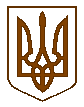 БУЧАНСЬКА     МІСЬКА      РАДАКИЇВСЬКОЇ ОБЛАСТІП`ЯТНАДЦЯТА СЕСІЯ СЬМОГО СКЛИКАННЯР  І   Ш   Е   Н   Н   Я«  28  »  липня 2016 р. 						                   №  622 -15-VII     Про фінансування місцевих програм Бучанської міської ради за I півріччя 2016 року	 Заслухавши і обговоривши інформацію начальника фінансового управління, Сімон Т.А., щодо фінансування місцевих програм за I півріччя 2016 року, затверджених рішенням 5 сесії  Бучанської міської ради  VII  скликання від 19.01.2016 року № 104-5- VII   ( позачергова) « Про бюджет міста Буча на 2016 рік» у новій редакції», відповідно до  ст.23 Бюджетного Кодексу України, керуючись Законом України « Про місцеве самоврядування в Україні»,  міська рада	ВИРІШИЛА:           1. Інформацію фінансового управління щодо фінансування місцевих програм Бучанської міської ради за I півріччя 2016 року взяти до відома ( додаток 1).           2. Контроль за виконанням даного рішення покласти на комісію з питань соціально-економічного розвитку, підприємництва, житлово-комунального господарства, бюджету, фінансів та інвестування.	Секретар ради						В.П.Олексюк 